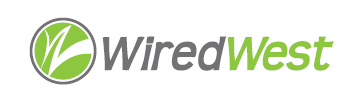 AgendaWiredWest Board of Directors and Executive Committee MeetingOnline Wednesday, July 15, 2020, 7:00 pmJoin Zoom Meeting on your computerhttps://us02web.zoom.us/j/6216016888?pwd=aTRMRHJlMHZmdXFrYWxtZTZmUlZYQT09Meeting ID: 621 601 6888 Password: 1S1Z9iOr Dial in telephone: +1 929 205 6099 US (New York)Meeting ID: 621 601 6888 Password: 894680Approval of the warrant by Executive Committee					 	 5 minutesApproval of Minutes June 17									 5 minutesReport from the Executive Director								15 minutesVote to approve FY2021 budget								10 minutesVote to approve excess funds distribution formula						10 minutesWebmaster compensation									10 minutesWCF IGAs for Emergency Restoration and Environmental Monitoring			15 mInutesApproval of Washington drop subsidy processing						10 minutesCustomer payments/ISP portal/data security						15 minutesHeath drop policy										15 minutesOoma overseas and other options								15 minutesFinance Report 											10 minutesTown updates											15 minutesOther business which could not be reasonably foreseen within 48 hours of meetingAdjourn Confirm and Schedule next BoD meetings							 August 18Future - every 3rd Wednesday